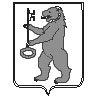 ЛАЗУРНЕНСКИЙ СЕЛЬСКИЙ СОВЕТ ДЕПУТАТОВКОЗУЛЬСКОГО РАЙОНАКРАСНОЯРСКОГО КРАЯРЕШЕНИЕ 24 июля 2020 года                       пос.Лазурный                             № 06-28О передаче полномочий по осуществлению  водоснабжения и водоотведения органу местного самоуправления Козульского районаРуководствуясь частью 4 статьи 15 Федерального закона от 6 октября 2003 года № 131-ФЗ «Об общих принципах организации местного самоуправления в Российской Федерации», Бюджетным кодексом Российской Федерации, руководствуясь статьей 7 Устава Лазурненского сельсовета Козульского района Красноярского края, Лазурненский сельский Совет депутатов   РЕШИЛ:Администрации  Лазурненского сельсовета  передать Администрации  Козульского района полномочия по осуществлению водоснабжения и водоотведения. Утвердить форму Соглашения по передаваемым полномочиям, согласно приложению.Администрации Лазурненского сельсовета заключить Соглашение с Администрацией Козульского района о передаче ей осуществления части своих полномочий согласно пункту 1 настоящего Решения.Контроль за исполнением настоящего Решения возлагается на главу сельсовета А.С.Дементьева.5. Решение вступает в силу в день, следующий за днём его официального опубликования  в местном периодическом печатном издании «Лазурненский вестник» и подлежит размещению на официальном сайте администрации Лазурненского сельсовета.Председатель Совета                                                         В.И.ТранчуковаГлава сельсовета			                                          А.С.Дементьев                                                                                                                      2.3. Межбюджетные трансферты, предоставляемые для осуществления полномочий, перечисляются ежемесячно.2.4. Формирование, перечисление и учет межбюджетных трансфертов, предоставляемых из бюджета поселения бюджету района на реализацию полномочий, указанных в пункте 1.1 настоящего Соглашения, осуществляется в соответствии с бюджетным законодательством Российской Федерации.3. Права и обязанности сторон3.1. Администрация Лазурненского сельсовета:3.1.1. Перечисляет администрации Козульского  района межбюджетные трансферты, предназначенные для исполнения переданных по настоящему Соглашению полномочий, в размере и порядке, установленных разделом 2 настоящего Соглашения.3.1.2. Осуществляет контроль за исполнением администрацией Козульского  района переданных полномочий в соответствии с разделом 1 настоящего Соглашения.2.1.3. Осуществляет контроль за целевым использованием предоставленных межбюджетных трансфертов.2.1.4. Получает от администрации Козульского  района информацию об использовании межбюджетных трансфертов.3.2. Администрация Козульского  района:3.2.1. Осуществляет переданные администрацией Лазурненского сельсовета полномочия в соответствии с пунктом 1.1 настоящего Соглашения и действующим законодательством в пределах, выделенных на эти цели межбюджетных трансфертов.3.2.2. Рассматривает представленные администрацией Лазурненского сельсовета  требования об устранении выявленных нарушений со стороны администрации Козульского  района по реализации переданных администрацией Лазурненского сельсовета  полномочий, не позднее чем в месячный срок (если в требовании не указан иной срок) принимает меры по устранению нарушений и незамедлительно сообщает об этом администрации поселка Лазурненского.3.2.3. Ежеквартально, не позднее  15 числа, следующего за отчетным периодом, представляет администрации Лазурненского сельсовета  отчет об использовании межбюджетных трансфертов для исполнения переданных по настоящему Соглашению полномочий.3.2.4. Обеспечивает целевое использование межбюджетных трансфертов, предоставленных администрацией Лазурненского сельсовета, исключительно на осуществление полномочий, предусмотренных в разделе 1 настоящего Соглашения.3.3. В случае невозможности надлежащего исполнения переданных полномочий администрация Козульского района сообщает об этом в письменной форме администрации Лазурненского сельсовета  в недельный срок. Администрация Лазурненского сельсовета  рассматривает такое сообщение в течение  10 дней с момента его поступления.4. Контроль за исполнением  полномочий4.1. Контроль за исполнением администрацией Козульского района полномочий, предусмотренных в разделе 1 настоящего Соглашения, осуществляется путем предоставления населению квартальных и годовых отчетов об осуществлении полномочий, использовании межбюджетных трансфертов.4.2. Форма отчетов и порядок их предоставления устанавливаются правовыми актами администрации Лазурненского сельсовета  и согласовываются с администрацией  Козульского района.4.3. Администрация Лазурненского сельсовета вправе осуществлять проверки исполнения переданных полномочий, запрашивать у администрации Козульского  района необходимую дополнительную информацию. Администрация Козульского района по мотивированному запросу администрации Лазурненского сельсовета обязана предоставить запрашиваемую информацию.5. Срок действия Соглашения5.1. Настоящее Соглашение вступает в силу со дня подписания и действует  до 31.12.2023 года.5.2. Если стороны за 2 месяца до  истечения срока, указанного в пункте 5.1 настоящего Соглашения,  не заявят о своем намерении расторгнуть Соглашение, то оно пролонгируется на прежних условиях, что подтверждается письменным согласованием о продлении  соглашения.6. Основание, порядок прекращения действия Соглашения. Ответственность сторон6.1. Основаниями для одностороннего расторжения Соглашения со стороны администрации Лазурненского сельсовета  являются:6.1.1. Установление факта ненадлежащего осуществления администрацией Козульского района переданных ему полномочий.6.1.2. Установление  факта нецелевого использования администрацией Козульского района межбюджетных трансфертов.6.2. Администрация Козульского района несет ответственность за осуществление переданных ей полномочий в той мере, в какой эти полномочия обеспечены финансовыми средствами.6.3. В случае неисполнения  администрацией Лазурненского сельсовета вытекающих из настоящего Соглашения обязательств по финансированию осуществления администрацией Козульского района переданных полномочий,  администрация  Лазурненского сельсовета  уплачивает пени в размере одной трехсотой действующей ставки рефинансирования Центрального Банка РФ, от суммы предусмотренной настоящим Соглашением на исполнение полномочий.6.4. В случае неисполнения администрацией Лазурненского  сельсовета вытекающих из настоящего Соглашения обязательств по финансированию осуществления администрацией Козульского района переданных полномочий в течение 3 месяцев с момента последнего перечисления, район вправе требовать расторжения данного Соглашения.6.5. Расторжение Соглашения влечет за собой возврат перечисленных межбюджетных трансфертов, за вычетом фактических расходов, подтвержденных документально, в течение  двух месяцев с момента получения письменного уведомления о расторжении Соглашения.6.6. Несвоевременный возврат перечисленных межбюджетных трансфертов влечет за собой уплату пеней в размере одной трехсотой действующей ставки рефинансирования Центрального Банка Российской Федерации за каждый день просрочки.6.7. За неисполнение или ненадлежащее исполнение переданных   полномочий администрация Козульского  района и администрация поселка Новочернореченский и их должностные лица несут ответственность, установленную действующим законодательством.6.8. Досрочное расторжение настоящего Соглашения возможно по взаимному согласию сторон.7. Заключительные положения7.1. Настоящее Соглашение составлено в двух экземплярах, имеющих одинаковую юридическую силу, по одному для каждой из Сторон.7.2. Внесение изменений и дополнений в настоящее Соглашение осуществляется путем подписания Сторонами дополнительных соглашений.7.3. По вопросам, не урегулированным настоящим Соглашением, Стороны руководствуются действующим законодательством.7.4. Споры, связанные с исполнением настоящего Соглашения, разрешаются путем проведения переговоров, а в случае не достижения согласия между Сторонами спор передается на рассмотрение суда в порядке, установленном действующим законодательством РФ.8. Реквизиты и подписи сторонГлава Лазурненского сельсовета                 Заместитель Главы района                                                                                            по жизнеобеспечению______________ А.С. Дементьев                               ___________А.Я.Голачев